Amnesty International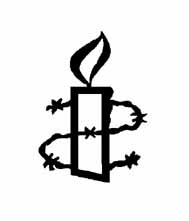 Blackheath and GreenwichNewsletterSept 15Group Meeting  8.9.151. Tea, coffee ,  apologies, Simon to chair and Brigitte to do newsletter 2. Kinnari Bhatt sp[oke about plight of Chagos islanders (US military base Diego Garcia in Indian Ocean) who were removed by the British Government and are fighting for their return. The so called 50 year lease by the Americans is about to expire and their case needs support. More info at: www.chagossupport.co.uk 3. Officers' reports: Simon asked everyone about their highlights: the book sale came out top. Kristina presented the treasures' accounts, it was accepted and she was thanked for her many years as treasurer. It was decided to donate £6000.- to AIUK now, more after the Autumn  book sale. 4. Election of Officers:     Chair: Simon Ware     Treasurer: Dee Weekes      Secretary: David Webbe-Wood      Vice chair: Rachel Errington  Other roles:       Media: Simon       Newsletter: rotating Ann, Ken, Brigitte, Graham, Roger       Membership: David WW       Website: David WW       London Regional Rep: Simon, Rachel and Graham to support       Book Sale: On the Day: Ken, Book Collection: Brigitte,  Amanda to supportCampaigns:            Death Penalty: Dave W       Stop Torture: Graham        Former USSR: Jim        Central America: Roger         Burma: Kinnari         China: Angela         Individuals at Risk: Peter (has not heard from AIUK since February!)5. Bank Account: Dee to decide on whether to change etc6. Campaign Updates:             Roger on Guatemala: former President indicted for corruption, new election             imminent:a non-military candidate in with a chance.             China: message from Angela: activists still detained, need more letter writing             Stop Torture: Graham:Trade in torture equipment: more letters to write to            minister, last minute info: Action Tuesday, Sept 15th (Weapons Trade Fair at the            EXCEL)12-3pm, Graham and Brigitte to liaise.  Monthly Action: Sign Ribbon Campaign for My Body My Rights for letter writing,              David WW  to send details to Brigitte  London Region: Conference on Sat, Oct 3 at Human Rights Action Centre, talk by              Kate Allen and workshops, booking free. Sutcliffe Park Festival, AI Book Stall:  Big Thankyou to Pat for taking this on and David              WW,  Amanda and Sheila for helping. It made over £40.- Before deciding on               whether to continue Pat to ask the organiser whether they want us there next            year.7.Letter writing:  as well as  ribbon action (see above)  new ' Real Lives' listing for Autumn,         Graham to circulate, please select a case, notify the group to avoid duplication, send          to David WW  for photo copying by noon on Monday, Sept 21st.          Please ensure the letter has Sender: and Date: at the top as well as Signed: at the          bottom         Graham to get notice board from Dave W.8. Joint  project  with  AFRIL:  Welcome  Lunch for refugees on Sunday, Oct 4, 1-3pm:         Brigitte to host if no one else offers their house. Anybody  prepared  to attend? Let         Brigitte know.9. Kate Allen's visit to our group: Questions to her about better support for local groups,         better communication with country co-ordinators. If she does not come to the            October meeting, we will show the documentary Who is Dayani Cristal10. Inventory of assets  and cloud storage: postponed11.  AOB :           Disposal of books  after the Autumn  book sale: Pat to liaise with Sarah Manvel         about accepting the offer of AB Books to come at 4.30 on the day, take the surplus         away, sell what they can and send the rest to landfill. Brigitte to contact Zoe at   the         Human Rights Centre to ask her to also come with a van at 4.30 on the day and take        away what she can.         Consultation on the AIUK Constitution:  12 page copy  in Autumn  magazine,         Graham to circulate, response by Nov 2nd, no time for group response, please          respond individually.          Rocky Horror  Show  Live on 17th Sept. At the Greenwich Picturehouse, David WW          volunteering  to hand out Action Cards, anyone joining?Group Meetings: Second Tuesday every month (apart from June) at 7.30pm in the crypt of St. Margaret’s Church, Lee Terrace, SE13 5DLLetter writing evenings:  Fourth Tuesday every month (apart from December) 8pm in the bar (1st floor) at Greenwich Picturehouse, Greenwich High Road, SE10 8NNBook Sales  2015:  Saturday 21st November, 10am to 4pm, at Church of the Ascension (COA), Dartmouth Row, SE10 8BFHuman Rights Action Centre (HRAC): 17–25 New Inn Yard, London EC2A 3EA; for any official events please register via the website at www.amnesty.org.uk or tel: 020 7033 1675Email List: aibg@googlegroups.com (posts to all subscribed members)Website: www2.amnesty.org.uk/groups/blackheath-and-greenwich The group's social media presence :Blog - www.amnestybg.wordpress.comFacebook - www.facebook.com/amnestybgTwitter - www.twitter.com/amnestybgAnd the website is still the best place to find the essential news on group activities, newsletters and meetings at www.amnesty.org.uk/blackheathIf group members have items they want uploaded to social media please email them to aibgsocialmedia@gmail.com - i.e. photos, links to actions, newsletters, template letters for actions, event information etc.  Future EventsTuesday, Sept 15thAction against Torture Equipment, contact Graham or AIUK about detailsThursdayday, Sept 17thRocky Horror Show Live at Greenwich Picturehouse and Odeon, Penninsula, in aid of Amnesty International, hand out Action Cards, volunteers to contact AIUKSat, Sept 26thEmbassy Crawl organised by Wandsworth Group, My Body My Rights, meet at 11am outside Baker Street tubestationSaturday, October 3rdLondon Regional Conference at Human Rights Action CentreSunday, Oct.4thWelcome Lunch for Refugees, venue tbdTuesday, Oct.13thGroup Meeting at 7.30 at the Crypt of St MargaretSaturday, November 21stBook Sale at the Ascension Church, Dartmouht Row, 10-4pmAIBG ContactsAIBG ContactsAIBG ContactsAIBG ContactsPositionNamePhoneE-mailChairSimon Wareaibgsocialmedia@gmail.comSecretaryDavid Webbe-Wood0208 244 0995david.webbe-wood@ntlworld.comTreasurerDee Weekes??Membership, Group WebsiteDavid Webbe-Wood020 8244 0995david.webbe-wood@ntlworld.com Deputy ChairRachel Errington0208 852 0048rachelerrington@yahoo.co.uk  Publicity, Press Officer, MediaSimon Wareaibgsocialmedia@gmail.comNewsletterRotating:    Ken Ryder, Ann Hillary Brigitte Hurrell,Roger HardwickGrahanm Dock020 8856 5377020 8853 3405anneliz.hillary@btinternet.combrigittehurrell@gmail.com